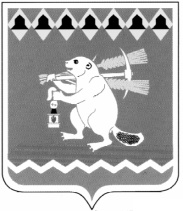 КОМИТЕТ ПО УПРАВЛЕНИЮ МУНИЦИПАЛЬНЫМ ИМУЩЕСТВОМ АРТЕМОВСКОГО ГОРОДСКОГО ОКРУГАР А С П О Р Я Ж Е Н И Еот 14.01.2019      			                                                                                           № 23            Об утверждении форм предостережения о недопустимости нарушения обязательных требований земельного законодательства, возражения на такое предостережение, уведомления об исполнении такого предостереженияВ соответствии со статьей 8.2. Федерального закона от 26 декабря 2008 года               № 294-ФЗ «О защите прав юридических лиц и индивидуальных предпринимателей при осуществлении государственного контроля (надзора) и муниципального контроля», постановлением Правительства Российской Федерации от 10 февраля 2017 года № 166 «Об утверждении правил составления и направления предостережения о недопустимости нарушения обязательных требований, подачи юридическим лицом, индивидуальным предпринимателем возражений на такое предостережение и их рассмотрения, уведомления об исполнении такого предостережения», распоряжением Комитета по управлению муниципальным имуществом Артемовского городского округа от 27.09.2017 № 475 «Об утверждении Административного регламента исполнения муниципальной функции «Осуществление муниципального земельного контроля в границах Артемовского городского округа», руководствуясь статьей 33 Устава Артемовского городского округа, Положением о Комитете по управлению муниципальным имуществом Артемовского городского округа, утвержденным решением Артемовской Думы от 12.12.2005 № 590, 1. Утвердить:1) форму предостережения о недопустимости нарушения обязательных требований (Приложение 1);2) форму возражения на предостережение о недопустимости нарушения обязательных требований (Приложение 2);3) форму уведомления об исполнении предостережения о недопустимости нарушения обязательных требований (Приложение 3).2. Опубликовать распоряжение в газете «Артемовский рабочий» и разместить на официальном сайте Комитета по управлению муниципальным имуществом Артемовского городского округа в информационно-телекоммуникационной сети «Интернет».3. Контроль исполнения настоящего постановления оставляю за собой.Председатель                                                                                                           В.А. ЮсуповаПриложение 1к распоряжению Комитета по управлению муниципальным имуществом Артемовского городского округаот 14.01.2019 № 23ФОРМАПРЕДОСТЕРЕЖЕНИЯ О НЕДОПУСТИМОСТИНАРУШЕНИЯ ОБЯЗАТЕЛЬНЫХ ТРЕБОВАНИЙ_____________________________________________________________(наименование органа муниципального контроля, адрес)                                    В адрес: ______________________________                                    ______________________________________                                                            (наименование юридического лица,  Ф.И.О. индивидуального предпринимателя, гражданина)                                    ОГРН: _______________________________,                                  ИНН _________________________________                                    адрес: ________________________________                                    _______________________________________                                    телефон: ______________________________                                    адрес электронной почты: _______________Предостережение № ___о недопустимости нарушения обязательных требованийг. Артемовский                                                                                                  "__" ________ ____ г.В результате ______________________________________________________(мероприятия по обнаружению фактов)__________________________________________________________________________________________________________________________________________(наименование юридического лица, фамилия, имя, отчество (при наличии) индивидуального предпринимателя, гражданина)В соответствии с__________________________________________________________________________________________________________________________(указываются нормативные правовые акты, муниципальные правовые акты с указанием их структурных единиц, содержащие обязательные требования земельного законодательства)________________________________________________________________________________________________________________________________________________________________(указываются обязательные требования, установленные правовыми актами)________________________________________________________________________________________________________________________________________________________________________________________________________________________________________________ (перечень действий (бездействий), которые могут привести к нарушению обязательных требований)На основании изложенного, руководствуясь частью 5 статьи 8.2 Федерального закона от 26 декабря 2008 года № 294-ФЗ «О защите прав юридических лиц и индивидуальных предпринимателей  при  осуществлении  государственного контроля (надзора) и муниципального контроля», предлагаем принять меры  по обеспечению соблюдения обязательных требований и требований, установленных муниципальными правовыми актами: _____________________________________________________________________________________________________________________________________________________________________________________(перечисляются меры, необходимые для обеспечения соблюдения обязательных требований, требований, установленных муниципальными правовыми актами)Предлагаем в течение 60 дней со дня направления в Ваш адрес настоящего предостережения направить в Комитет по управлению муниципальным имуществом Артемовского городского округа уведомление об исполнении предостережения, заполненное по прилагаемой форме, в бумажном виде почтовым отправлением по адресу: 623780, Свердловская область, город Артемовский, площадь Советов, д.3, каб. 40, либо в виде электронного документа, подписанного усиленной квалифицированной электронной подписью по адресу электронной почты: artkumi@yandex.ru, либо лично.В случае несогласия с данным предостережением, просим направить в Комитет по управлению муниципальным имуществом Артемовского    городского округа возражение на предостережение, заполненное по прилагаемой форме в бумажном виде почтовым отправлением по адресу: 623780, Свердловская область, город Артемовский, площадь Советов, д.3,            каб. 40, либо в виде электронного документа, подписанного усиленной квалифицированной электронной подписью по адресу электронной почты: artkumi@yandex.ru, либо лично.Приложение 2к распоряжению Комитета по управлению муниципальным имуществом Артемовского городского округаот 14.01.2019 № 23ФОРМА ВОЗРАЖЕНИЯ НА ПРЕДОСТЕРЕЖЕНИЕ О НЕДОПУСТИМОСТИ НАРУШЕНИЯ ОБЯЗАТЕЛЬНЫХ ТРЕБОВАНИЙ ЗЕМЕЛЬНОГО ЗАКОНОДАТЕЛЬСТВА Возражениена Предостережение о недопустимости нарушения обязательных требований «___» ____________ ____ года ___________________________________________________                                                                                       (наименование органа муниципального контроля)в адрес_______________________________________ было направлено Предостережение                                (наименование или Ф.И.О.)от «__»____________ ____ года № ____ о недопустимости нарушения обязательных требований (или требований, установленных муниципальными правовыми актами), а именно: _________________________________________________________________________________________________________________________________,Считаем, что Предостережение от «__»____________ ____ года № ____ необоснованным и незаконным, по следующим причинам: _______________________________________________________________________________________________________________________________(обоснование позиции в отношении указанных в предостережении действий (бездействия) юридического лица, индивидуального предпринимателя, которые приводят или могут привести к нарушению обязательных требований, требований, установленных муниципальными правовыми актами)На  основании вышеизложенного и руководствуясь пунктами 7, 8 Правил составления   и  направления  предостережения  о  недопустимости  нарушенияобязательных требований подачи юридическим лицом, индивидуальным предпринимателем  возражений на такое предостережение и их рассмотрения,уведомления об исполнении такого предостережения, утвержденных Постановлением Правительства Российской Федерации от 10 февраля 2017 года № 166, ____________________________________________ возражает против Предостережения                         (наименование юридического лица,  Ф.И.О.                    индивидуального предпринимателя, гражданинаот  «__» ________ ____ года  № ___ о недопустимости нарушения обязательных требованийПриложение:1. копия Предостережения от «__» ________ ____ года № ___;2. документы, подтверждающие незаконность и необоснованность предостережения;3. доверенность представителя от «__» __________ ____ года №___ (если возражение подается представителем заявителя).___________________                _________________                   _______________(должность (для юридических лиц))                              (подпись)                                                           (ФИО)«__» ________ ____ год        Приложение 3к распоряжению Комитета по управлению муниципальным имуществом Артемовского городского округаот 14.01.2019 № 23ФОРМА УВЕДОМЛЕНИЯ ОБ ИСПОЛНЕНИИ ПРЕДОСТЕРЕЖЕНИЯ О НЕДОПУСТИМОСТИ НАРУШЕНИЯ ОБЯЗАТЕЛЬНЫХ ТРЕБОВАНИЙ ЗЕМЕЛЬНОГО ЗАКОНОДАТЕЛЬСТВА Уведомление об исполнении предостережения о недопустимости нарушения обязательных требований земельного законодательства«___» ____________ ____ года ___________________________________________________                                                                                       (наименование органа муниципального контроля)в адрес_______________________________________ было направлено Предостережение                                (наименование или Ф.И.О.)от «__»____________ ____ года № ____ о недопустимости нарушения обязательных требований (или требований, установленных муниципальными правовыми актами), а именно: _________________________________________________________________________________________________________________________________,Руководствуясь пунктами 11-13 Правил составления и направления  предостережения  о  недопустимости  нарушения обязательных требований   подачи юридическим лицом,  индивидуальным предпринимателем  возражений  на  такое  предостережение и их рассмотрения, уведомления об исполнении    такого  предостережения,  утвержденных Постановлением  Правительства  Российской  Федерации от 10 февраля 2017 года № 166, уведомляет о следующих принятых по результатам рассмотрения Предостережения от «__»____________ ____ года № ____ мерах по обеспечению соблюдения обязательных требований (или: требований, установленных муниципальными  правовыми актами): ________________________________________________________.Приложение:1. копия Предостережения от «__»____________ ____ года № ____;2. документы, подтверждающие исполнение предостережения;3. доверенность представителя от «__»____________ ____ года № ____(если уведомление подается представителем заявителя).___________________                _________________                   _______________ (должность (для юридических лиц))                                 (подпись)                                                           (ФИО)«__» ________ ____ год        Копия верна:Делопроизводитель Комитетапо управлению муниципальным имуществом Артемовского городского округаЕ.Н. Дзвоник _________________